                                                                                                      В помощь руководителю школьных методических объединений Аналитический  отчет о  само аудите учебно-методической деятельности   ШМО учителей родных языков за 2019-2020уч.год1.Анализ обеспечения условий реализации профессиональной деятельности  педагогов Исходя из анализа прошлого учебного года, перед методическими объединениями были поставлены следующие задачи: 1)      Повысить квалификацию педагогов по проблемам-переход на новые стандарты;- произвести отбор методов, средств, приемов, технологий, соответствующим новым ФГОС;- накопить дидактический материал, соответствующий ФГОС;Совершенствовать формы работы с одаренными учащимися.2)      Продолжить работу по совершенствованию  педагогического мастерства учителей.3)      Изучать и внедрять новые технологии обучения.Тема методической работы  МБОУ «Чинарской СОШ №1» «Развитие профессиональной компетентности педагога как фактор повышения качества образования в условиях реализации ФГОС общего образования »Наша секция работает над темой, созвучной, тесно связанной с темой школы «Личностно – ориентированная система обучения. Внедрение новых педагогических технологий для совершенствования личностно-ориентированной системы обучения».Для достижения поставленной цели осуществляется следующая деятельность:1)      Методические совещания;2)      Работа учителей над тематическим самообразованием;3)      Открытые уроки;4)      Предметные недели;5)      Конкурсы, семинары, мастер классы.1.а  Анализ кадрового состава  ШМО учителей .В состав  ШМО родных языков входят 8 учителей:Абдулхаликова Гюлбес Наврузбековна -  высшая  Алиева Севинч Мирзагасановна – 1 категорияГаджимурадова Наимат Курбановна – высшая Исмаилова Зарема Ибрагимовна –1 категорияМурадова Мадина Абдулвагабовна – 1 категория.Османова Тамара Зияутдиноана - без  категории       7.   Рабаданова Альбина Рамазановна – без категории      8.   Рамазанова  Марият Магомедовна –без категории1.б.Состояние учебно-методического и материально-технического обеспечения   преподавания предметов:В школе  один  компьютеризованный кабинет, проводной интернет. Дополнительное обеспечение: печатные пособия, экранные и звуковые пособия, научно - методическая литература.Обучение урокам родных языков ведется в соответствии с государственной программой .После семинаров по знакомству с новыми учебниками проводились совещания по подготовке учителей к переходу на ФГОС второго поколения.Разработаны рекомендации по содержанию работы методических объединений учителей в свете новых требований к содержанию образования и организации образовательного процесса.1.1.Программное, научно-методическое обеспечение образовательного процесса:- Каким образом была организована работа по выявлению потребностей учителей в программно-методическом обеспечении?Работа по выявлению потребностей учителей в программно-методическом обеспечении осуществлялась в результате обсуждения отдельных открытых уроков, взаимопосещения занятий, обсуждения педагогического опыта, обсуждения современных новейших технологий и методик, методических текущих консультаций, диспутов и дискуссий.
- Как и кем осуществлялось оперативное оказание научно-методической помощи учителям на основании выявленных потребностей и в результате профессиональной деятельности?
Оперативное оказание научно-методической помощи учителям на основании выявленных потребностей и в результате профессиональной деятельности осуществляли заместители директора по УВР,  ИКТ, руководитель МО школы  в следующем:   - корректировке материалов,
 - получение и обработке интернет информаций,
 - совете выбора интернет сайтов и порталов,
 - помощи использования ИКТ на уроках,
 - оказании консультативной поддержки, - оказание психологической поддержки молодым учителям,
 - информирование о новых формах и методах учебной работы, о новых педагогических технологиях и т.д.- Все ли учителя были обеспечены образовательными программами и планированием основных профильных, интегрированных, элективных курсов, курсов по выбору, для всех типов классов? (указать  подробно)
Все учителя были обеспечены образовательными программами и планированием курсов для всех типов классов.- Разработаны ли  рекомендации по подготовке учителей к переходу и реализации  ФГОС второго поколения?Разработаны рекомендации по подготовке учителей к переходу на ФГОС второго поколения. Одной из главных составляющих стандарта, без которого невозможно успешное внедрение ФГОС в школе, - подготовка кадров.

В школе осуществляется методическое сопровождение подготовки к переходу на ФГОС НОО и ООО:

- заседания методических объединений;
- обучающие семинары по внедрению ФГОС;
- анкетирование педагогов;
- изучение опыта работы;
- знакомство учителей с новыми УМК;

В данном учебном году разработаны рекомендации по содержанию работы методических объединений учителей в свете новых требований к содержанию образования и организации образовательного процесса.

Учителю необходимо помнить, что тематическое планирование должно содержать виды учебной деятельности, которые фактически дадут учителю возможность увидеть, как возрастают учебные умения учащихся.

1.2. Информационное обеспечение:Мы ведем свою страницу на сайте школы. Страницу периодически обновляем, размешаем информацию о проводимых мероприятий по предмету, фото и т.д.

Профессиональное сетевое сообщество учителей – это база образовательных информационных ресурсов, это место профессионального общения, обмена опытом и повышения квалификации учителей.

Многие из учителей МО имеют свои адреса электронной почты.

Комплектование методических библиотек и учебно- методических, программных материалов осуществляется только инициативностью, силами и средствами самих учителей МО. 

Таким образом, развитие профессиональной компетентности учителя возможно на основе его полноценной научной и методической информированности. Однако в нашем районе отсутствует единая система обеспечения профессиональной деятельности учителей инновационной, актуальной, оперативной информацией, необходимой для повышения качества образовательного процесса в средних общеобразовательных школах Республики Дагестан.

Вместе с тем, остались нерешенные следующие задачи:

1.изучить современные методики и технологии в преподавании родного языка в средней общеобразовательной школе;

2.увеличить количество инновационных методик (по возможности), внедренных в процесс школьного образования;

3.поиск новых форм обмена опытом между учителями.

 В нашей школе информационно-коммуникативное образовательное пространство строится вокруг школьного сайта , на котором размещается его информационно-коммуникативная составляющая. Здесь представлены различные информационные разделы. Школьные новости и новости образования, различные события школьного масштаба, события, ставшие традицией, творчество учащихся и учителей.
2.Мониторинг процесса и результатов профессиональной деятельности педагогов.Педагогический опыт выявляли в процессе длительного наблюдения за работой учителя-словесника во время:

- посещения уроков по одной или нескольким темам;- посещения внеклассных мероприятий;
- изучения опыта внеурочной работы, работы с родителями, общественностью;
- изучения деятельности учителя по совершенствованию своего педагогического мастерства (самообразование, участие в коллективных формах методической работы, помощь коллегам и т. д.);
Выявление индивидуальных затруднений реализации задач профессиональной
деятельности осуществляли путем анкетирования учителей нашего ШМО.

Обработка результатов показала, что- у учителей наблюдается оптимальный уровень разрешения проблем реализации задач, поставленных перед ними;
- большинство из них разумно внедряют новшества в учебный процесс для реализации поставленных задач;
- большая часть педагогов нуждаются в методической поддержке;
Для трансляции эффективного опыта профессиональной деятельности учителей
предметников в нашем образовательном учреждении созданы следующие условия:
компьютеризация школы, сети Интернета, методический кабинет, читальный зал библиотеки, тематические стенды.
По обмену педагогическим опытом было организовано участие самих учителей во внутри школьных и районных мероприятиях.

Внутри школьные:

- открытие уроки;
- проведение недели родных языков ;
Районные :

- различные семинары и совещания ;
- педагогическое чтение;- конкурсы;
Таким образом, учителя нашего ШМО не остаются в стороне, работают в свете новых технологий, реализовывая поставленные задачи профессиональной деятельности.

Вместе с тем остались нерешенные следующие вопросы:

Не все учителя понимают, что готовность к инновационной деятельности означает совокупность качеств учителя, влияющие на развитие собственной педагогической деятельности и деятельности всего коллектива школы. Мотив придает смысл деятельности для человека.

Высокому уровню готовности к инновационной деятельности соответствует зрелая мотивационная структура, в которой ведущую роль играют ценности самореализации и саморазвития.

Задачи:

- стремится достичь высот мастерства, сознавать, что путь туда лежит через критическое отношение к себе;
- осознавать участия в инновационной деятельности, как ценности для себя лично, для высокой готовности к этой деятельности;
- быть готовым к внутренней диагностике своей работы и внешней оценке на этапе итоговой аттестации и в процессе аттестации ОУ.3.Повышение профессиональной компетентности педагогических кадров.Исходя из анализа прошлого учебного года, перед методическими объединениями были поставлены следующие задачи:
усиление в преподавании предмета составляющей, обеспечивающей успешную социализацию учащихся, формирование ключевых компетентностей;
активизация работы с мотивированными и одаренными детьми;
способствование развитию познавательной активности детей, повышению учебной мотивации;формирование коммуникативной компетентности в рамках проектной и исследовательской деятельности.
В результате которой, работа нашего ШМО построена так, чтобы создавались те условия, в которых учитель самостоятельно осознает необходимость повышения уровня собственных профессиональных качеств. Например, выступления учителей на заседаниях ШМО, на педсоветах, анализируя собственный педагогический опыт, быть ответственным за Открытие и Закрытие  Предметной Недели, за какое- либо общешкольное или районное  мероприятие, активизируют их профессиональное саморазвитие, в результате чего развиваются навыки исследовательской деятельности.

Все учителя секции вовлечены в работу ШМО.


Учителя постоянно работают над повышением своей квалификации. В этом учебном году повышение квалификации прошли учителя:    Абдулхаликова Г.Н.; Алиева С.М. ; Мурадова М.А., Исмаилова З.И.                               3.0 Повышение профессиональной компетентности педагогических кадров 3.1.Реализация системы мероприятий, направленных на повышение уровня профессиональной компетентности учителей:Учителя принимают участие в сетевом взаимодействии как современной форме повышения уровня профессиональной компетентности. Все мероприятия школьные выставлены на страничку сайта школы, а также перенимаем опыт наших коллег в других школах.3.2 Анализ использования современных образовательных технологий:Ведется работа по организации методического обеспечения внедрения учителями современных образовательных технологий.3.3.Обеспечение методического сопровождения участников профессиональных конкурсов:На августовском заседании секции было решено составить единые планы работы учителей по параллелям, с чем все учителя секции согласились, и планы были утверждены.Также был утверждён график проведения открытых уроков на первое и второе полугодие. Все уроки по плану были проведеныТакже  были проведены открытые уроки во всех параллелях (справка о подробной работе имеется).3.4.Организация обобщения и трансляции эффективного педагогического опыта:Как и во всех школах осуществляется обобщение и трансляция эффективности педагогического опыта.При посещении семинара проводится в школе круглый стол, за которым обсуждаются плюсы и минусы посещенного урока. Учитель рассказывает остальным, а иногда и показывает электронный вариант, делится впечатлениями.Задачи: чаще проводить мастер-классы и принимать активное участие в семинарах, для обобщения опыта приглашать учителей других школ. Очень большое внимание уделять взаимопосещениям уроков учителями начальной и основной школы.4.Организационно-методическая деятельность.Методическое объединение учителей английского языка работает над общешкольной темой: «Личностно – ориентированная система обучения. Внедрение новых педагогических технологий для совершенствования личностно-ориентированной системы обучения».Тема секции « Повышение уровня речевой и пунктуационной грамотности учащихся через использование совершенных образовательных технологий, новых форм организации  учебной деятельности»     Работая над этими темами в течение года, согласно плану работы секции, нами были проведены четыре заседаний секции.Основной целью работы было: совершенствование работы учителей родных языков, повысить качество обучения учащихся, улучшить качество проведения предметных декад и олимпиад.На заседании секции обсуждались следующие вопросы:1.      Анализ за прошедший год2.      Утверждение тематических планов и планов по самообразованию.3.      Проверки заполнения журналов по технике безопасности на уроках родного языка .4.      Организация и проведение единства обучения школьной олимпиады. Участие в районной олимпиаде.5.      Доклады и рефераты на различные темы по предмету.6.      Проведение открытых уроков, с целью совершенствования мастерства учителя.7.      Итоги успеваемости.8.      Подготовка и проведение декады по предмету.4.1. Профилактика не успешности:Таблица итоговых результатов прилагается. Был проведен анализ результатов промежуточной аттестации, итогов учебного года и организованно методическое консультирование учителей, не обеспечивающих качественное выполнение образовательных программ. Педагоги используют рекомендации, сформулированные в результате анализа. Используется бланк диагностических материалов для подготовки обучающихся к тестированию, проводимому в рамках аккредитации и проверки качества образования. Вместе с тем остались нерешенными следующие вопросы: повышение процента успеваемости и качества проводимых мониторингов.Задачи: каждому учителю придумать систему работы по повышению интереса учащихся к предмету, подключить к работе родителей, особенно слабоуспевающих. Дать на лето задание для повторения, создать группы сильных учащихся для помощи своим одноклассникам.Развитие одаренных учителей:            Таблица прилагается.4.3.Развитие одаренности обучающихся:            Таблица прилагается.Обеспечено консультирование учителей по подготовке обучающихся к олимпиадам и конкурсам. Также проводится внеурочная работа для мотивированных обучающихся проводятся предметные кружки и дополнительные групповые и индивидуальные занятия с учащимися.Вместе с тем остались нерешенные следующие вопросы: за последние два года резко сократилось число участников учителей в различных конкурсах и подготовках учеников на должном уровне.Задачи: каждому учителю подготовить тему для проектной деятельности учащегося, предложить многим и выбрать лучший результат для дальнейшего участия в конкурсах различного уровня.5.Выявленные проблемы, задачи и основные мероприятия по их реализации на следующий учебный годРабота секции была удовлетворительной. В следующем учебном году планируется внедрение новых технологий, компьютеризация учебного процесса, уделять особое внимание работе учителей секции с одарёнными детьми, и их участие в школьных и районных олимпиадах, в различных районных и республиканских конкурсах.В Приложении №1 (на 3-х  стр.) представлены таблицы для заполнения.Таблицы предназначены    для  руководителей ШМО учителей родных языков ОУ   №____    Приложение №1                                   Успеваемость за  2019-2020 уч.год.  Предмет родной язык , с 5 по 11 классПредмет родной язык, с 2 по 4 класс Итоги ЕГЭ  по родному языку за последние три года За последние три года учащиеся 9,11классов не сдавали ОГЭ и ЕГЭ по родным  языкам.Итоги ВПР в 4-х классах за последние три годаЗа последние три года учащиеся 4 классов не сдавали ВПР по родным  языкам . Показатели среднего бала ЕГЭ  по предметам:Динамика участия за три года в городских , республиканских ,  зональных, всероссийских олимпиадах конкурсах, конференцияхПредметы  Родные  языки Творческая активность педагоговУчастие педагогов в конкурсах, проектах.Участие педагогов в мероприятиях (семинары, конференции, педчтения, образовательные проекты, вебинары и т.д.)Мероприятия, организованные педагогами Разработка методических материаловПубликации педагогов, членов ШМО, отражающие опыт работы школыНаграждение педагогов, членов ШМО грамотами и званиями в текущем году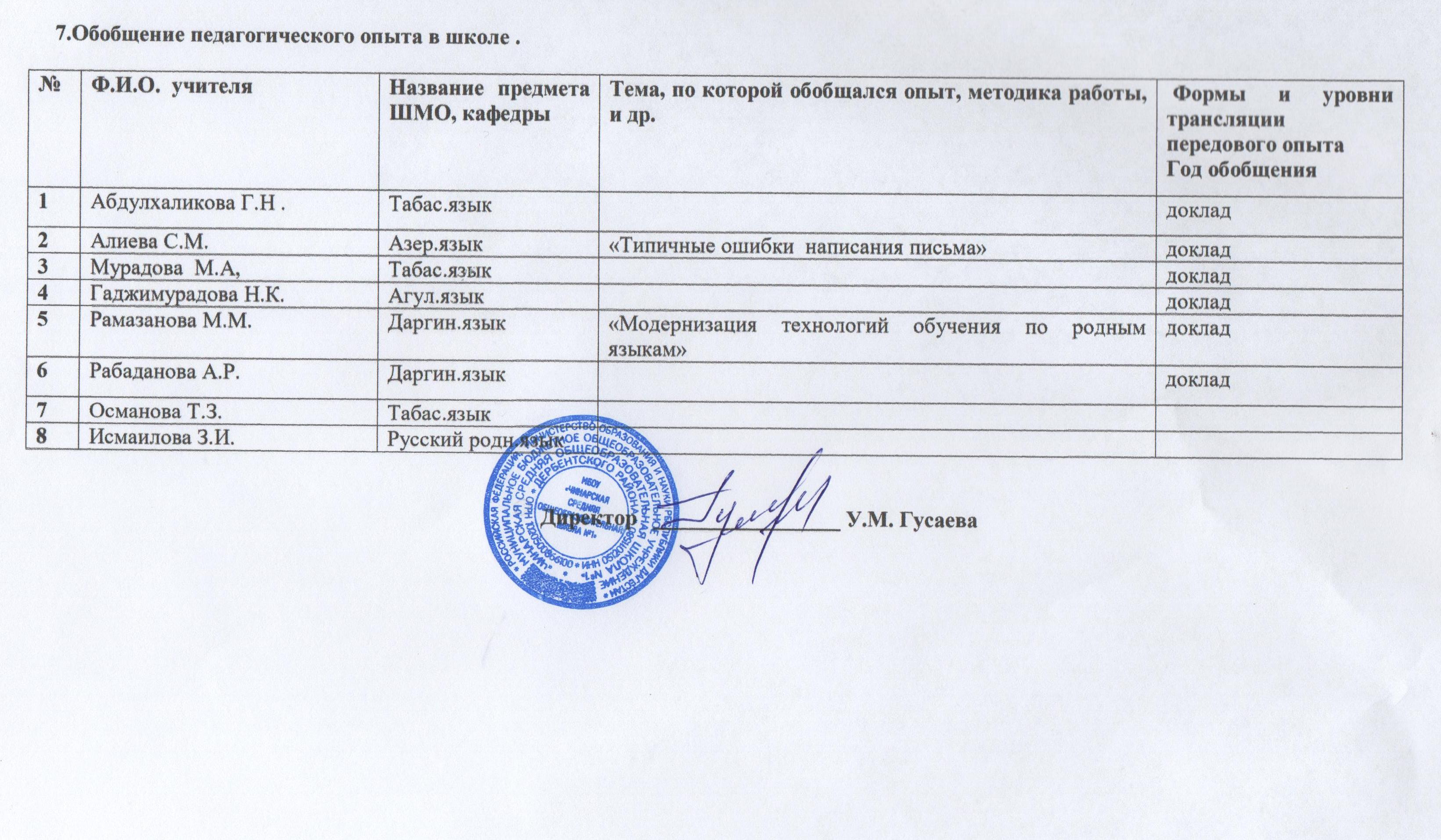 Ф.И.О Должность в учреждении Образование Пед. стажПоследний год прохождения курсов, место прохождения,№ удостоверения проф. курсовАбдулхаликова Г.Н.Учитель  род.яз. и лит.Высшее, ДГПУ26С 16.12.2019 по 30.12.2019г., Махачкалинский центр повышения квалификации - Академия « Каспий», № 3178 «Реализация ФГОС на уроках род.яз. и лит. В общеобразовательных организациях и организациях среднего профессионального образования»Алиева С.М.Учитель  род.яз. и лит.Высшее, ДГИ23С 06.02.2020г. по  27.02. 2020г. Махачкалинский центр повышения квалификации - Академия « Каспий»Гаджимурадова Н.К.Учитель  род.яз. и лит.Высшее, ДГПИ30с 14.05.2018г. по 26.05.2018 г., ДИРО, №9356, «Реализация общего развития требований ФГОС основного общего образования  при обучении родному языку и литературе»Исмаилова З.ИУчитель  род.яз. и лит.Высшее, ДГПИ29С 16.03.2020г. по 26.03 2020г., ДИРОМурадова М.А.Учитель  род.яз. и лит.Высшее, ДГПУ19С 06.02.2020г. по  27.02. 2020г. Махачкалинский центр повышения квалификации - Академия « Каспий»Османова Т.З.Учитель  род.яз. и лит.Не законченное высшее4Рамазанова М.М.Учитель  род.яз. и лит.Высшее, ДГУПереподготовка в 2018г.Рабаданова  А.Р.Учитель  род.яз.  и лит.Среднее Специальное, ДПК15С 13.08.2018г. по 25.08.2018г., Ростовский  институт повышения квалификации и профессиональной переподготовки работников образования, №6784, «Обеспечение эффективности и доступности системы обучения русскому языку в поликультурной образовательной среде НОО»классучительучительвсего уч-сявсего уч-сянаписалинаписалиОценкиОценкиОценкиОценкиОценкиОценки% успев% успев% кач-васред баллклассучительучительвсего уч-сявсего уч-сянаписалинаписали«5»«5»«4»«3»«3»«2»% успев% успев% кач-васред баллТабасаранский языкТабасаранский языкТабасаранский языкТабасаранский языкТабасаранский языкТабасаранский языкТабасаранский языкТабасаранский языкТабасаранский языкТабасаранский языкТабасаранский языкТабасаранский языкТабасаранский языкТабасаранский языкТабасаранский языкТабасаранский языкТабасаранский язык55Абдулхаликова Г.Н.Абдулхаликова Г.Н.1717176683100100824,266Абдулхаликова Г.Н.Абдулхаликова Г.Н.1414145546100100603,977Абдулхаликова Г.Н.Абдулхаликова Г.Н.1818188882100100884,388Абдулхаликова Г.Н.Абдулхаликова Г.Н.1212124461100100904,399Абдулхаликова Г.Н.Абдулхаликова Г.Н.1212664411198838341010Абдулхаликова Г.Н.Абдулхаликова Г.Н.1313136671001001004,41111Абдулхаликова Г.Н.Абдулхаликова Г.Н.1111117741001001005Итого:Итого:Абдулхаликова Г.Н.Абдулхаликова Г.Н.979797424241131110010066Мурадова М.А.1616161655922100100874,188Мурадова М.А.1212121233811100100904,199Мурадова М.А.1313131355444100100694,0Итого:Итого:Мурадова М.А.4141414113132177100100824,0\\Османова Т.З.55Османова Т.З.151515151162266060473,1Даргинский языкДаргинский языкДаргинский языкДаргинский языкДаргинский языкДаргинский языкДаргинский языкДаргинский языкДаргинский языкДаргинский языкДаргинский языкДаргинский языкДаргинский языкДаргинский языкДаргинский языкДаргинский языкДаргинский язык55Рамазанова М.М.555511311100100804,066Рамазанова М.М.555511311100100804,077Рамазанова М.М.666611322100100663,888Рамазанова М.М.555522211100100804,299Рамазанова М.М.555522122100100604,01010Рамазанова М.М.555511222100100603,81111Рамазанова М.М.555511222100100603,8ИтогоИтогоРамазанова М.М.3636363699161111Агульский языкАгульский языкАгульский языкАгульский языкАгульский языкАгульский языкАгульский языкАгульский языкАгульский языкАгульский языкАгульский языкАгульский языкАгульский языкАгульский языкАгульский языкАгульский языкАгульский язык55Гаджимурадова Н.К.666611144100100333,566Гаджимурадова Н.К.555533111100100804,477Гаджимурадова Н.К.55553321001001004,688Гаджимурадова Н.К.666611322100100663,81111Гаджимурадова Н.К.66554411001001004,8ИтогоИтогоГаджимурадова Н.К.292929291212877100100754,1Азербайджанский языкАзербайджанский языкАзербайджанский языкАзербайджанский языкАзербайджанский языкАзербайджанский языкАзербайджанский языкАзербайджанский языкАзербайджанский языкАзербайджанский языкАзербайджанский языкАзербайджанский языкАзербайджанский языкАзербайджанский языкАзербайджанский языкАзербайджанский языкАзербайджанский язык55Алиева С.М.888833411100100874,266Алиева С.М.666622133100100503,877Алиева С.М.111111113353310010072488666611411100100834,099777722233100100573,8Итого:Итого:383838381111161111100100714Родной русский язык Родной русский язык Родной русский язык Родной русский язык Родной русский язык Родной русский язык Родной русский язык Родной русский язык Родной русский язык Родной русский язык Родной русский язык Родной русский язык Родной русский язык Родной русский язык Родной русский язык Родной русский язык Родной русский язык 55Исмаилова З.И..151515154444438080533,688Исмаилова З.И..88882231127575632,699Исмаилова З.И..555511133100100804,81010Исмаилова З.И..111111114433319090633,91111Исмаилова З.И..55552231001001004,4ИтогоИтогоИсмаилова З.И..4444444413131714146Османова Т.З.66Османова Т.З.88776617575754771111101066311100100824Итого Итого 34343232131393377474654классучительучительвсего уч-сявсего уч-сявсего уч-сянаписалиОценкиОценкиОценкиОценкиОценкиОценкиОценкиОценки% успев% успев% кач-ва% кач-васред баллсред баллклассучительучительвсего уч-сявсего уч-сявсего уч-сянаписали«5»«5»«4»«4»«3»«3»«3»«2»% успев% успев% кач-ва% кач-васред баллсред баллТабасаранский языкТабасаранский языкТабасаранский языкТабасаранский языкТабасаранский языкТабасаранский языкТабасаранский языкТабасаранский языкТабасаранский языкТабасаранский языкТабасаранский языкТабасаранский языкТабасаранский языкТабасаранский языкТабасаранский языкТабасаранский языкТабасаранский языкТабасаранский языкТабасаранский языкТабасаранский языкТабасаранский язык22Мурадова М.А.1414141466881001001001004,44,433Мурадова М.А.15151515556644410010073734,04,044Мурадова М.А.15151515446655510010067673,93,9Итого:Итого:Мурадова М.А.444444441515202099910010080804,14,1Табасаранский языкТабасаранский языкТабасаранский языкТабасаранский языкТабасаранский языкТабасаранский языкТабасаранский языкТабасаранский языкТабасаранский языкТабасаранский языкТабасаранский языкТабасаранский языкТабасаранский языкТабасаранский языкТабасаранский языкТабасаранский языкТабасаранский языкТабасаранский языкТабасаранский языкТабасаранский языкТабасаранский язык22Османова Т.З.Османова Т.З.10010091914,73310010075754441001001001004,8Итого:Итого:10010089894,5                                                           Даргинский язык                                                           Даргинский язык                                                           Даргинский язык                                                           Даргинский язык                                                           Даргинский язык                                                           Даргинский язык                                                           Даргинский язык                                                           Даргинский язык                                                           Даргинский язык                                                           Даргинский язык                                                           Даргинский язык                                                           Даргинский язык                                                           Даргинский язык                                                           Даргинский язык                                                           Даргинский язык                                                           Даргинский язык                                                           Даргинский язык                                                           Даргинский язык                                                           Даргинский язык                                                           Даргинский язык                                                           Даргинский язык22Рабаданова А.Р.Рамазанова М.М.7777771001001001005,05,033Рабаданова А.Р.Рамазанова М.М.777722551001001001004,24,244Рабаданова А.Р.Рамазанова М.М.555533221001001001004,54,5ИтогоИтогоРабаданова А.Р.Рамазанова М.М.191919191212551001001001004,54,5Агульский языкАгульский языкАгульский языкАгульский языкАгульский языкАгульский языкАгульский языкАгульский языкАгульский языкАгульский языкАгульский языкАгульский языкАгульский языкАгульский языкАгульский языкАгульский языкАгульский языкАгульский языкАгульский языкАгульский языкАгульский язык22Гаджимурадова Н.К.666644221001001001004,64,633Гаджимурадова Н.К.666644221001001001004,64,6ИтогоИтогоГаджимурадова Н.К.1212121288441001001001004,64,6Азербайджанский языкАзербайджанский языкАзербайджанский языкАзербайджанский языкАзербайджанский языкАзербайджанский языкАзербайджанский языкАзербайджанский языкАзербайджанский языкАзербайджанский языкАзербайджанский языкАзербайджанский языкАзербайджанский языкАзербайджанский языкАзербайджанский языкАзербайджанский языкАзербайджанский языкАзербайджанский языкАзербайджанский языкАзербайджанский языкАзербайджанский язык33Алиева С.М.666655111001001001004,84,844Алиева С.М.888877111001001001004,84,8Итого:Итого:141414141212221001001001004,84,8Родной русский язык Родной русский язык Родной русский язык Родной русский язык Родной русский язык Родной русский язык Родной русский язык Родной русский язык Родной русский язык Родной русский язык Родной русский язык Родной русский язык Родной русский язык Родной русский язык Родной русский язык Родной русский язык Родной русский язык Родной русский язык Родной русский язык Родной русский язык Родной русский язык Османова Т.З.22Османова Т.З.1001001001004,34,33310010081814,54,5441001001001004,84,8Итого Итого 10010094944,54,5№ПредметСр.бал по школе2017Ср.балл 2017г по респСр.балл2018г по школеСр.балл по району2018гСр.балл(по рес.)2018Ср.балл 2019 по школеСр.бал по району2019Ср.бал по респуб.2019 г1Русский язык55565960602Матем(проф)34334045513Физика40404142434Химия45444644465Информатика40434327606Биология44424643477история43244143438география35373950419Англ.язык547054674110Обществознание444144424411Литература4358475945Учебные годаКоличество   участников,Ф.И.О                       ФИО и        количество   победителей   по уровням                       ФИО и        количество   победителей   по уровням                       ФИО и        количество   победителей   по уровням                       ФИО и        количество   победителей   по уровнямУчебные годаКоличество   участников,Ф.И.ОШкольный (ФИО)Районный (ФИО)Республиканский (ФИО)Зональный/Всероссийский     (ФИО)                                     Олимпиады                                     Олимпиады                                     Олимпиады                                     Олимпиады2017-2018244 Абдулалиева С.М.Омаров К.Р.Гаджиев М.Т.Курбанова З.Б.2018-2019374Абдулалиева С.М.Кахриманова З.Р.Гаджиев М.ТМагомедов Р.М.Абдулалиева С.М.Кахриманова З.Р.Магомедов Р.М.2019-2020283Алимагомедова С.Кахриманова З.Р.Курбанова З.Б.Кахриманова З.Б.                                Интеллектуальные конкурсы                                Интеллектуальные конкурсы                                Интеллектуальные конкурсы                                Интеллектуальные конкурсы2019-202031Конкурс чтецов:Алимагомедова С.Курбанова З.Б.Раджабов Р.Участие в конкурсе чтецов:Алимагомедова С.Участие во Всероссийской акции «Родные языки России»:Курбанова З.Б.Ибрагимова З.М.Алимагомедова С.СтатусНазвание конкурса, проекта                Ф.И.О.  участникаМестоСтатусФ.И.О. участника Название мероприятияФорма участияУчитель: Дарг. Яз.,Рус. Род.яз.Рамазанова М.М.Османова Т.З.Республиканская научно-практическая конференция «Государственный язык Российской Федерации и языки народов Дагестана: теория ,практика, перспективы обучения в образовательных организациях»УчастникУчителя родных языковАбдулхаликова Г.Н.Алиева С.Н.Гаджимурадова Н.К.Исмаилова З.И.Османова Т.З.Мурадова М.А.Рамазанова М.М.Рабаданова А.Р.Республиканская научно-практическая конференция «Духовно нравственное и патриотическое воспитание учащихся : проблемы ,поиск перспективы»УчастникУчитель дарг.язык,Таб.языкРамазанова М.М.Абдулхаликова Г.Н.Республиканский фестиваль педагогических идей в предметном направлении УчастникУчитель таб.яз.Абдулхаликова Г.Н.Районный конкурс «Лучший учитель года родного языка»Жюри СтатусФ.И.О.  организатора Название мероприятияДатаУчителя родных языковАбдулхаликова Г.Н.Алиева С.Н.Гаджимурадова Н.К.Исмаилова З.И.Османова Т.З.Мурадова М.А.Рамазанова М.М.Рабаданова А.Р.Республиканская научно-практическая конференция «Духовно нравственное и патриотическое воспитание учащихся: проблемы, поиск перспективы»22.10.2019г.Учителя родных языковАбдулхаликова Г.Н.Алиева С.Н.Гаджимурадова Н.К.Исмаилова З.И.Османова Т.З.Мурадова М.А.Рамазанова М.М.Рабаданова А.Р.«Международный день родного языка» - встреча с поэтессой даргинского языка Омаровой Х.М. и поэтессой табасаранского языка  Ашурбеговой Э.А. 21.02.2020г. Ф.И.О. учителя Название методического продукта                   Цель  СрокиФ.И.О.  автора Название  статьи, брошюрыИздательство ДатаСтатусФ.И.О. награжденногоНазвание наградыЗа  что награжденкогдаШколаРайонГородРеспубликаРоссия